НАЦРТ      ЈЗУ ДОМ ЗДРАВЉА ДОБОЈ      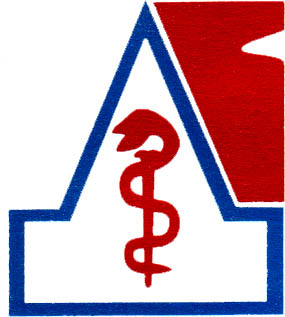 Централа   +387 53 490 300Телефон:   +387 53 490 303Факс :        +387 53 490 301E-mail: info@domzdravljadoboj.baПРОГРАМ РАДА ЈЗУ ДОМ ЗДРАВЉA ДОБОЈЗА 2020. ГОДИНУwww.domzdravljadoboj.baI    УВОДОПШТИ ПОДАЦИ О ЈАВНОЈ УСТАНОВИНазив установе: Јавна здравствена установа Дом здравља ДобојСједиште: Немањина 18, ДобојДиректор: Славко Ковачевић дипломирани економистаТелефон.: Централа  +387 53 490 300;Управа  +387 53 490 303; факс  +387 53 490 301; мејл: info@domzdravljadoboj.baДатум оснивања: 02.01.1995. годинеПоследња регистрација: 28.03.2012. годинеРегистарски број: 60-0-Reg-11-000 895Матични број: 01842412ЈИБ: 4400017940000ПИБ: 400017940000Власништво: државноОСНОВНА  ДЈЕЛАТНОСТ И ЗАДАЦИ ЈАВНЕ УСТАНОВЕ  Основна дјелатност Јавне здравствене установе Дом здравља Добој (у даљем тексту Дом здравља) је обезбјеђивање и пружање услуга примарне здравствене заштите и збрињавање ургентних стања за сва лица на подручју Града Добоја. Дом здравља пружа и дио услуга консултативно – специјалистичке здравствене заштите укључујући општине Станари и Петрово. У односу на врсту здравствених услуга Дом здравља пружа основне услуге дијагностике  лијечења, промоције здравља, као и услуге превенције и раног откривања обољења.Услуге из области примарне здравствене заштите пружају се првенствено путем амбуланти и  тимова породичне медицине, а остале услуге које пружа Дом здравља су из области рендген, ултразвучне, лабораторијске дијагностике, стоматолошке, хигијенско – епидемиолошке, консултативно специјалистичке, затим услуге из области заштите менталног здравља и  физикалне рехабилитације у заједници, и услуге из области ургентне медицине.ЦИЉ  ДОНОШЕЊА  ПРОГРАМА  Обезбјеђивање и пружање здравствене заштите за подручје за које је надлежанДом здравља, у складу са прописимаРеконструкција и опремање преосталог дијела објеката Дома здравља и амбуланти породичне медицине на теренуНабавка медицинске опреме и основних средставаПројекат формирања тима за кућно лијечење и палијативну његуОстале планиране активности су:Провођење програма стручног усавршавања запосленог особљаПровођење пројеката промоције здравља и превенције обољењаII    ПЛАНИРАНЕ АКТИВНОСТИПРОГРАМСКЕ АКТИВНОСТИ (ПРОЈЕКТИ)Дом здравља планирање, обезбјеђивање и пружање здравствене заштите заснива на стандардима и нормативима здравствене заштите, који се односе на укупан број становника, број и старосну структуру регистрованих осигураних лица, нормативима стручних тимова по дјелатностима, неопходну медицинску опрему и просторне услове и капацитете. Према процјени Републичког завода за статистику на територији Града Добоја има 68.514 становника. Број регистрованих/верификованих осигураних лица у тимовима породичне медицине је укупно 39.945 осигураника.Највећи дио здравствених услуга које се планирају и пружају односе се на услуге које се пружају осигураним лицима, мањи дио здравствених услуга односи на услуге које се пружају неосигураним лицима. Тај дио услуга првенствено се односи на збрињавање хитних стања и превенцију одређених ризичних фактора и обољења.По структури највећи дио услуга чине услуге лијечења које укључују различите врсте прегледа, дијагностичке и терапијске процедуре. Уз то, укупни број здравствених услуга, до 20%, се односи на промотивне и превентивне услуге. Дио превентивних услуга пружа се у оквиру сарадње са другим установама на нивоу локалне заједнице.Један дио здравствених услуга чине и услуге кућног лијечења и патронаже које се пружају у оквиру неколико служби и то: Службе  породичне медицине са едукативним центром, Службе хитне медицинске помоћи, Службе за превентивну, дјечију и општу стоматологију са стоматолошким лабораторијем, Одјела за лабораторијску дијагностику, Центра за заштиту менталног здравља и Центра за физикалну рехабилитацију у заједници.1. Обезбјеђивање здравствене заштите / услугаТабела број  1:  Планирани број здравствених услуга  за 2020.  годину  Табела број 2:   Планирани број превентивних здравствених услуга за 2020. годинуУ Табели број 1 приказан је норматив медицинских тимова и планирани број здравствених  услуга на годишњем нивоу по дјелатностима/службама Дома здравља.У Табели број 2 приказане су укупно планиране превентивне услуге по дјелатностима /службама Дома здравља.Превентивне услуге у Служби породичне медицине са едукативним центром односе се на услуге дефинисане у Програму превенције и контроле масовних незаразних болести  као што су: откривање повишеног крвног притиска, шећерне болести, најчешћих туморских обољења код жена и мушкараца у одређеној животној доби те других ризичних фактора.Превентивне услуге су дефинисане програмима и правилницима и у осталим дјелатностима и службама као и проценат учешћа у укупном броју услуга.На дио реализација плана превентивних активности поред ангажовања расположивих ресурса установе, значајно утиче додатно обезебјеђивање финансијских средстава од стране Фонда здравственог осигурања Републике Српске а дио утицаја има и одзив становништва.У оквиру плана Дом здравља за 2020. годину, као и у претходном периоду планира се понудити  дио приватних услуга за које би корисници у цијелости учествовали у партиципацији цијене услуге. Овај дио услуга се односи на услуге које припадају секундарном и клиничком нивоу здравствене заштите за које Дом здравља располаже адекватним условима за пружање истих. Такође на исти начин се планира пружање дијела услуга за неосигурана лица.Наведене услуге пружају се на основу интерног цјеновника који је у складу са цјеновником Фонда здравственог осигурања Републике Српске.  План услуга које се раде на лични захтјев се односи на: услуге дијела стоматолошке протетикеуслуге Службе за дјечију, превентивну и општу стоматологијудио ултразвчних прегледа секундарног нивоауслуге примарног нивоа за неосигурана лица осим хитних стања и превентивних услугауслуге Специјалистичке амбуланте из гинекологијеуслуге Јединице за континуирано унапређење квалитета и сигурности здравствених услуга.Организациона структура медицинских служби:Служба породичне медицинеСлужба хитне медицинске помоћиХигијенско епидемиолошка службаСлужба за превентивну, дјечију и општу стоматологијуЦентар за заштиту менталног здрављаЦентар за физикалну рехабилитацију у заједнициСлужба за дијагностикуОдјел за лабораторијску дијагностикуОдјел за класичну – конвенционалну рендген и ултразвучну дијагностикуСлужба консултативно – специјалистичке заштите Специјалистичка амбуланта из педијатрије Специјалистичка амбуланта из гинекологијеЈединица за континуирано унапређање квалитета и сигурности здравствених услугаСавјетовалиште за дијабетесОснову постојећих и планираних активности чини пружање здравствених услуга, с тим да се главни дио односи на пружање услуга из области породичне медицине као основне дјелатности Дома здравља, а затим и осталих дјелатности.Служба породичне медицине за 2020. годину планира рад са 23 тима породичне медицине. Остале службе Дома здравља такође планирају и пружају из свог домена здравствене услуге дијагностике, лијечења, промоције здравља и превенције.Служба хитне медицинске помоћи пружа здравствене услуге из области ургентних стања за укупно становништво подручја града Добоја и дио аутопута „9. јануар“.Служба за превентивну, дјечију и општу стоматологију, осим услуга примарног нивоа, пружа услуге из области оралне хирургије за подручје регије Добој. Такође, наведена служба пружа услуге ортодонције за подручје регије Добој, осим општина Дервента и Теслић.Центар за заштиту менталног здравља према нормативима здравствене услуге пружа за подручје општина Петрово, Станари и Модрича, док Центар за физикалну рехабилитацију у заједници пружа услуге за подручје општина Петрово и Станари.Такође и консултативно специјалистичке услуге из области гинекологије пружају се за подручје oпштинa Петрово и Станари.Пројекат реконструкције и опремања Дома здрављаТоком претходног периода извршена је, путем разних пројеката, значајна реконструкција Дома здравља, али и даље постоји потреба за додатним радовима на реконструкцији преосталог простора објеката Дома здравља у Добоју и амбуланти породичне медицине на терену.Пројекат набавке основних средстава и опремеУ оквиру пројеката реконструкције објеката Дома здравља и након завршетка истих постоји потреба за набавком нове медицинске опреме и основних средстава у складу са прописима за сертификацију здравствених установа, због дотрајалости и недостатака исте, а све у циљу нормалног рада служби и побољшања квалитета здравствених услуга.Пројекат кућног лијечења и палијативне његеПраћењем броја болесника и потреба за пружањем одређених здравствених услуга у кућним условима, поново постоји потреба за издвајањем одвојеног тима за кућно лијечење. Иако тимови породичне медицине и остали здравствени тимови пружају значајан број услуга у кући пацијената, потребе су све израженије, као нпр. након отпуштања из болнице гдје је неопходно одређен период пацијенту наставити лијечење (ињекциону терапију, превијање и сл.), збрињавање тежих хроничних болесника, палијативну његу и сл.С тога би се оформио тим који би радио по сличном моделу као што је то раније Дом здравља радио а који би уско сарађивао са осталим тимовима и службама установе који пружају здравствене услуге у кући као и другим службама у локалној заједници. У почетној фази тим би чинио један доктор медицине и два медицинска техничара. Провођење пројеката промоције здравља и превенције обољењаДом здравља у одређеном обиму континирано проводи активности које се односе на промоцију здравља из различитих области, као и одређене програме превенције обољења.За 2020. годину планира се провођење превентивних програма на раном откривању најучесталијих туморских обољења у складу са стручним упутствима масовних хроничних незаразних обољења.Такође се планира низ промотивно превентивних активности из области заштите менталног здравља, болести зависности, здравља зуба и сл., промотивне активности у сарадњи с  различитим организацијама у локалној заједници и сл. С обзиром да се од стране Фонда здравственог осигурања Републике Српске за овај дио здравствствених услуга издвајају врло ограничена средства значајан дио планираних активности остаје нереализован. Повремено се поједини програми финасирају кроз донаторска средства а по одобрењу Министарства здравља и социјалне заштите Републике Српске. Стога су за овај сегмент рада потребна додатна финансијска средстава.Учешће Дома здравља у пројектима на нивоу локалне заједнице Као и претходних година Дом здравља планира да настави сарадњу са установама и организацијама на локалном нивоу кроз стручну подршку у провођењу различитих здравствених промотивних и превентивних активности као и учешће у мултисекторским  пројектима. У току 2020. године Дом здравља планира наставак активности у оквиру пројекта „Смањење фактора здравствених ризика у Босни и Херцеговини – дио Пројекта Република Српска“.III    ПОТРЕБНА ФИНАНСИЈСКА СРЕДСТВА ЗА РЕАЛИЗАЦИЈУ ПРОГРАМА                                                               И ЉУДСКИ РЕСУРСИБрој и структура запослених  У табели број 3 приказан је број и структура запосленог особља са 31.08.2019. године. За реализацију редовног програма здравствене заштите ангажују се укупни ресурси Дома здравља што укључује запослено особље, медицинску и другу опрему, просторне капацитете.Усклађивање радних мјеста и броја запослених вршиће се у складу са Правилником о основама  стандарда и норматива у здравственим установама у Републици Српској, као и другим позитивним законским прописима који третирају ову област.Табела број 3: Људски ресурсиПотребна финансијска средстваФинасијска средства која су неопходна за реализацију основне дјелатности као и других планираних програма остварују се на неколико начина. Основа за финансирање рада Дома здравља је број регистрованих/верификованих осигураних лица на основу чега се склапа Уговор о пружању и финансирању здравствених услуга са Фондом здравственог осигурања Републике Српске. Малим дијелом кроз Уговор финасира се одређени дио услуга за неосигурана лица.Укупна финансијска средства која су потребна за рад Дома здравља у 2020. години планирају се као приходи и то:из обавезног здравственог осигурања;изван обавезног здравственог осигурања;остали приходи.Укупно планирани приходи за 2020. годину планирани су у износу од 7.410.000 КМ који се остварују на основу уговорених средстава са Фондом здравственог осигурања Републике Српске за регистривана лица о пружању примарног нивоа здравствене заштите и дијела секундарне здравствене заштите (КСЗ из области гинекологије и педијатрије) и осталих прихода.Средства планирана Одлуком о нацрту буџета за 2020. годину на позицији 415200-150048-Текући грантови у области здравствене заштите - Дом здравља у износу 200.000 КМ.Средства која су планирана од стране Фонда здравственог осигурања Републике Српске и од властитих прихода планирана су за расходе у 2020. години и то како слиједи:трошкови медицинског материјала;трошкови материјала горива и енергије;трошкови бруто плата;трошкови осталих личних примања;трошкови производних услуга;трошкови амортизације;нематеријални трошкови;остали трошкови пословања;и они укупно износе 7.410.000 КМ.У укупној структури трошкова нето плате учествују са 47% или 3.501.000 КМ, а порези и доприноси са 28%, односно 2.099.000 КМ.Средства која су планирана Одлуком о нацрту буџета града Добоја у износу од 200.000 КМ планирана су да се утроше за:грађевинска реконструкција објеката Дома Здравља у Добоју и амбуланти породичне медицине на терену;набавка медицинске опреме и основних средстава;пројекат формирања тима за кућно лијечење и палијативну његу;обезбјеђивање неопходних здравствених услуга за социјално угрожена лица и неосигурана лица;провођење одређених програма здравствене заштите;програм обезбјеђивања јавних, других манифестација и других захтјева за присуство Службе хитне медицинске помоћи.Динамику утрошка планираних финансијских средстава као и спровођење горе наведених активности у 2020. години од старне локалне заједнице, зависиће од динамике пуњења и извршења буџета града Добоја за 2020. годину.IV   ЗАКЉУЧАКЗа реализацију главног циља обезбјеђивања здравствене заштите становништва као основног програма за који је у складу са прописима одговоран Дом здравља Добој, као и других планираних програма и пројеката, установа располаже значајним кадровским, просторним  капацитетима, дијагностичком и другом опремом. Реконструкцијом преосталих простора  установе, теренских амбуланти и комплетирањем опреме очекујемо стицање оптималнијих услова за рад и могућност достизања већег капацитета рада у току 2020. године.Што се тиче редовних финансијских средстава која су планирана за 2020. годину процјена је да наведена средства неће бити довољна за реализацију свих програмских и пројектних активности. Због тога је потребно обезбиједити додатне изворе финасирања кроз подршку од стране локалне заједнице, републичких институција као и кроз подршку од стране међународних пројеката и сл. Осим тога планирани приходи су рађени на бази постојећег броја регистрованих/верификованих осигураних лица и процјена је да ће доћи до смањења истих због природног одлива становника и отварања приватних амбуланти породичне медицине на подручју града Добоја.Смањењем броја регистрованих/верификованих осигураних лица довешће до смањења финансијских средстава која се уговарају са Фондом здравственог осигурања Републике Српске. Имајући у виду све напријед наведено Дом здравља ће наставити рад на контроли и рационализацији свих врста трошкова као и у претходном периоду. Такође ће се наставити рад на рационализацији броја запослених у складу са важећим нормативима а према препорукама Министарства здравља и социјалне заштите Републике Српске.Директор							    Предсједник Управног одбораСлавко Ковачевић дипл. ек.							Радмила МлинаревићБрој:_______/19.					      		           		Датум: ________2019.		 						 РеднибројНазив дјелатности  /службеБрој мед. тимова према нормативуБрој здравствених услугаПородична медицина19,97215.703Одјел за рендген и ултразвучну дијагностику0,9416.990Одјел за лабораторијску дијагностику1,4179.200Центар за  заштиту менталног здравља1,2913.493Центар за рехабилитацију  у заједници1,2918.634Служба за превентивну, дјечију  и општу стоматологију 5,5942.222Орална хирургија1,363.914Хигијенско-епидемиолошка заштита1,638.821Служба хитне медицинске помоћи6,85132.917Укупно  здравствених услуга  Укупно  здравствених услуга  Укупно  здравствених услуга  531.894Амбуланта за специјалистичке консултације из педијатрије3,9322.029Амбуланта за специјалистичке консултације из гинекологије3,0121.694Укупно  здравствених услуга Службе консултативно - специјалистичке заштитеУкупно  здравствених услуга Службе консултативно - специјалистичке заштитеУкупно  здравствених услуга Службе консултативно - специјалистичке заштите43.723                                                                                                            Све укупно услуга       575.617                                                                                                                                                                                                                                    Све укупно услуга       575.617                                                                                                                                                                                                                                    Све укупно услуга       575.617                                                                                                                                                                                                                                    Све укупно услуга       575.617                                                                                                                        Редни бројНазив  дјелатности /службеБрој здравствених услуга1Породична  медицина43.1412Центар за заштиту менталног здравље4.0483Центар за рехабилитацију у заједници5.5904Служба за превентивну дјечију и општу стоматологију14.6865Амбуланта за специјалистичке консултације из гинекологије1.0056Амбуланта за специјалистичке консултације из педијатрије3.147              Укупно              Укупно71.617Редни  број                             Назив  занимања БројДоктори  медицине  укупноДоктори  медицине  укупно55Доктори опште медицине7Доктори медицине специјалисти  укупноДоктори медицине специјалисти  укупно36Породичне медицине 17Опште медицине 2Интерне медицине1Ургентне медицине 4Педијатрије1Радиологије2Гинекологије4Психијатрије2Епидемиологије1Физијатрије1Офтамолог1Доктори медицине на специјализацији укупноДоктори медицине на специјализацији укупно12Породична медицина2Ургентна медицина2Дјечија психијатрија1Медицинска биохемија1Физијатрија2Педијатрија3Епидемиологија1Доктори стоматологије укупноДоктори стоматологије укупно11                                 Доктори опште стоматологије  укупно6Доктори  стоматологије специјалиста  укупноДоктори  стоматологије специјалиста  укупно5Специјалисти ортопедије вилице1Специјалисти  стоматолошке протетике1Специјалисти - превентивне и дјечије стоматологије2Специалиста оралне хирургије  1Доктори стоматологије на специјализацији укупноДоктори стоматологије на специјализацији укупно1Орална хирургија1Медицински сарадници укупноМедицински сарадници укупно9Психолози 4Дефектолог – специјални педагог 1Дефектолог – логопед 2Социјални радник 1Специјалиста медицинске биохемије1Радници ВШ спреме – укупноРадници ВШ спреме – укупно22                                                                                                         Медицинске сестре / техничари10Физиотерапеути	5Рентген техничари4Лабораторијски техничари1Санитарни техничари2Радници ССС – укупноРадници ССС – укупно106Медицинске сестре / техничари68Медицинске сестре / акушерски смјер6Медицинске сестре / педијатријски смјер1Физиотерапеути4Лабораторијски техничари 10Медицинске сестре - стоматолошки смјер8Зубни техничари4Зубни техничари - ортодонт1Санитарни техничари3Фармацеутски техничар1Немедицински кадарНемедицински кадар72Све укупно:       276Све укупно:       276Све укупно:       276